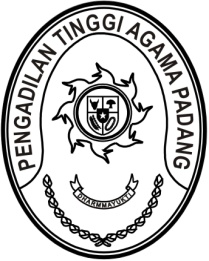 PORTOFOLIO PENGALAMAN KERJA1. Identitas Diri:NIK			: 1371091708880001Nama			: Hutri Yengki, S.M.Tempat/ Tgl Lahir	: Padang, 17 Agustus 1988Email			: legolasjoe7@gmail.comNomor Telp/HP		: 0812677124682. Profil pekerjaan saat ini/ terakhir bekerja:Pekerjaan		: ArsiparisUnit Kerja		: Pengadilan Tinggi Agama PadangDeskripsi Pekerjaan	: 1. pengelolaan arsip dinamis;  2. pengelolaan arsip statis;  3. pengolahan dan penyajian arsip menjadi informasi.3. Riwayat Pekerjaan: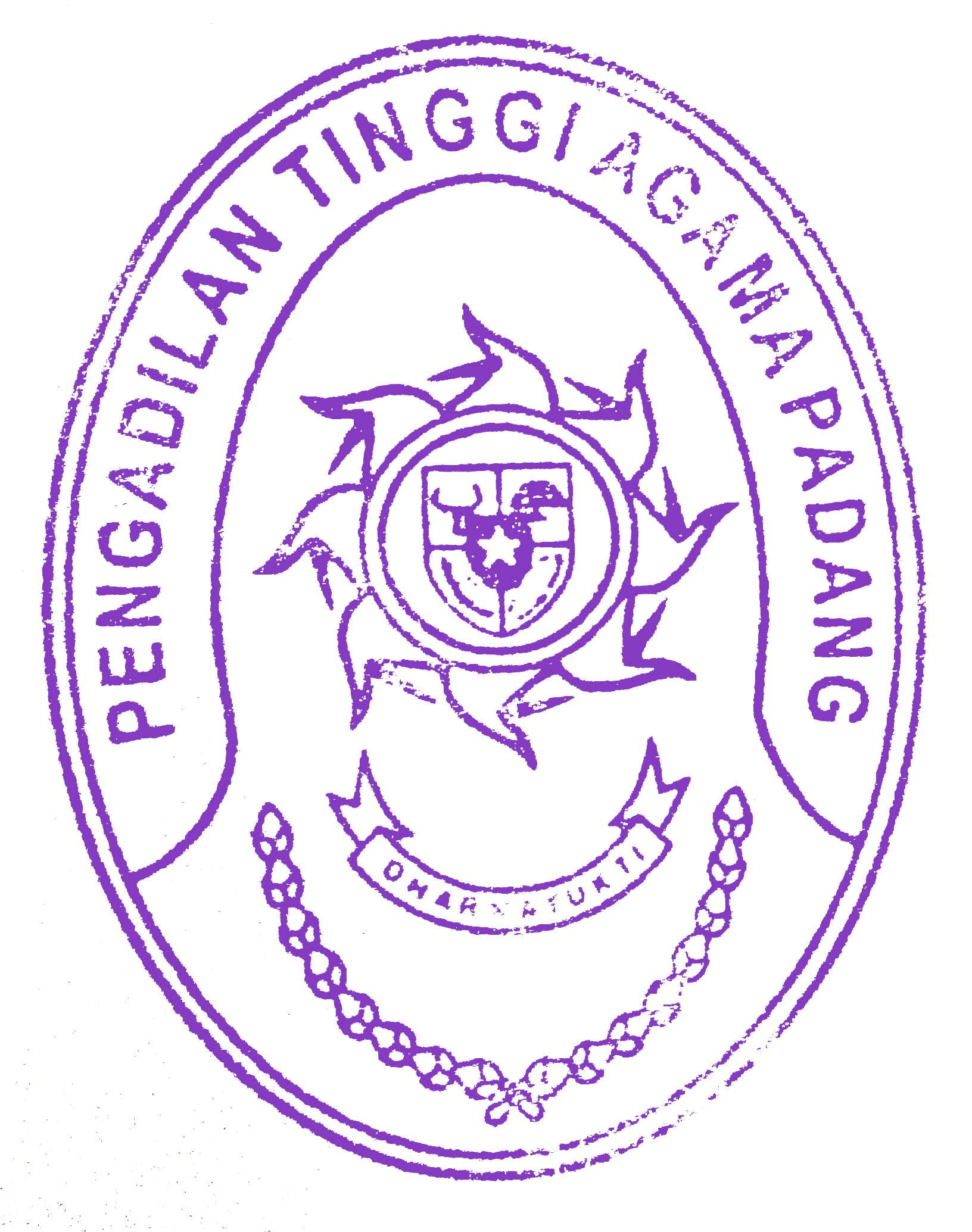 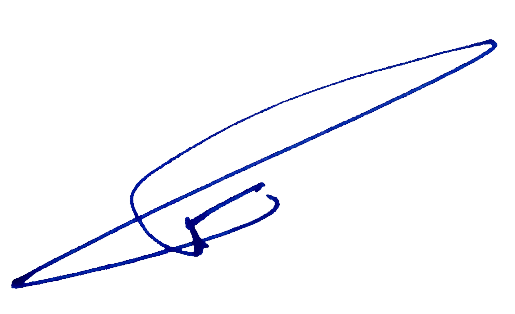 SURAT KETERANGAN PENGALAMAN KERJANomor: W3-A/0136/KP.01.2/1/2022Saya yang bertanda tangan dibawah ini :Nama	:	Dr. Drs. H. Pelmizar, M.H.I.NIP	:	195611121981031009Pangkat/Golongan	:	Pembina Utama (IV/e)Jabatan	:	Ketua Unit Kejra/ Instansi	: Pengadilan Tinggi Agama PadangNo. Hp.	: 08126675555Dengan ini menerangkan, bahwa :Nama			: Hutri Yengki, S.M.Tempat/ tanggal lahir	: Padang, 17 Agustus 1988Pendidikan		: Sarjana (S1) ManajemenAlamat Tempat Kerja	: Jalan By Pass KM 24 Anak Air, Kecamatan Batipuh Panjang Kecamatan   Koto Tangah, Kota Padang	Telah melaksanakan tugas sebagai Arsiparis selama 15 tahun 4 bulan terhitung mulai tanggal 1 Agustus 2007 sampai dengan SekarangNoTempat BekerjaJabatanMasa KerjaMasa KerjaSurat KeputusanSurat KeputusanSurat KeputusanNo. Telp Unit Kerja/PIC SDM/HRDNoTempat BekerjaJabatanTgl MulaiTgl SelesaiNomorTanggalPejabat PenandatangananNo. Telp Unit Kerja/PIC SDM/HRDPengadilan Tinggi Agama Padang Arsiparis1 Agustus 2007Hingga saat iniW3-A/0136/ KP.01.2/1/20224 Januari 2022Ketua Pengadilan Tinggi Agama Padang(0751) 7054806Mengetahui,Ketua Pengadilan Tinggi Agama PadangPadang,  6 Oktober 2023Yang membuat pernyataanDr. Drs. H. Pelmizar, M.H.I. NIP. 195611121981031009Hutri Yengki, S.M.Mengetahui,Ketua Pengadilan Tinggi Agama PadangDr. Drs. H. Pelmizar, M.H.I. NIP. 195611121981031009